26 марта 2019 года в МБДОУ № 5 проведена объектовая тренировка.Отработка практических навыков действия сотрудников и воспитанников при возникновении ЧС (условное замыкание электропроводки в бассейне).Вводная: сработала условно автоматическая пожарная сигнализация в 11.00.Создана ситуация: условное замыкание электропроводки в бассейне.Учебная объектовая тренировка прошла по плану.Фактическое время эвакуации воспитанников и сотрудников составило: 5 минут, время срабатывания АПС (условно) 11.00-11.05, что соответствует расчетному времени эвакуации.Число присутствующих сотрудников – 16Число присутствующих воспитанников – 90Добровольная пожарная дружина – 3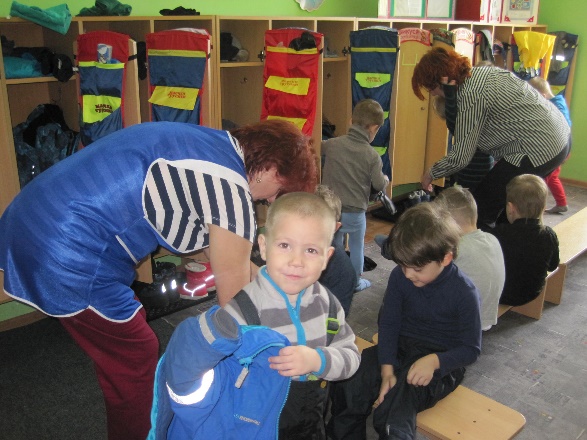 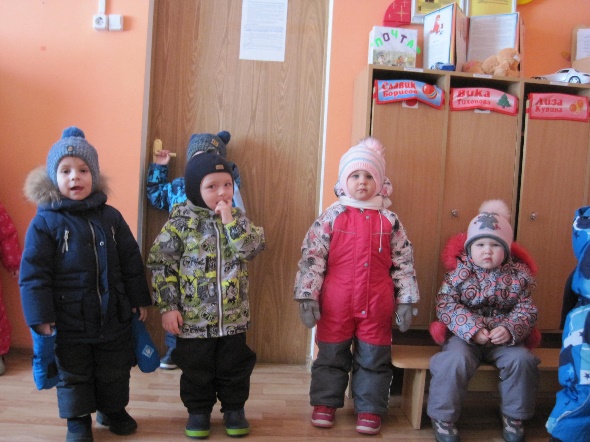 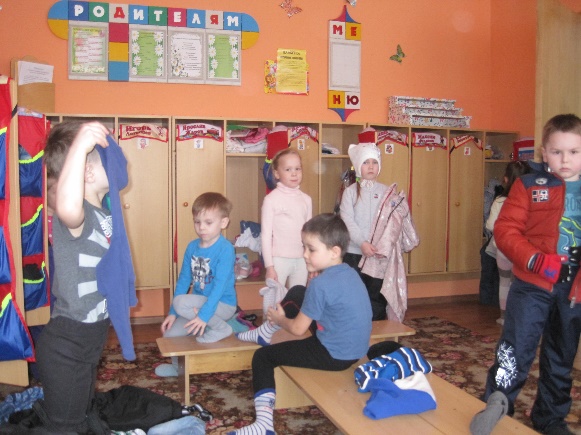 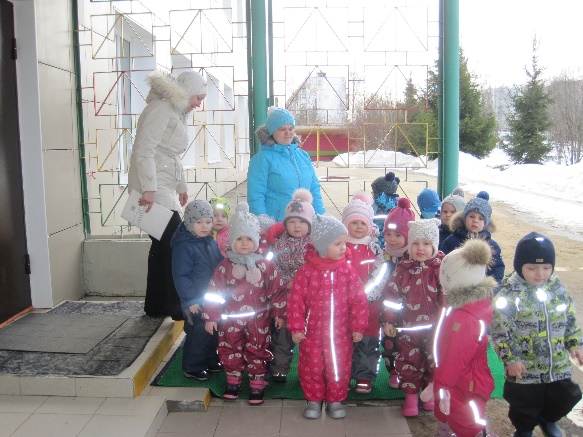 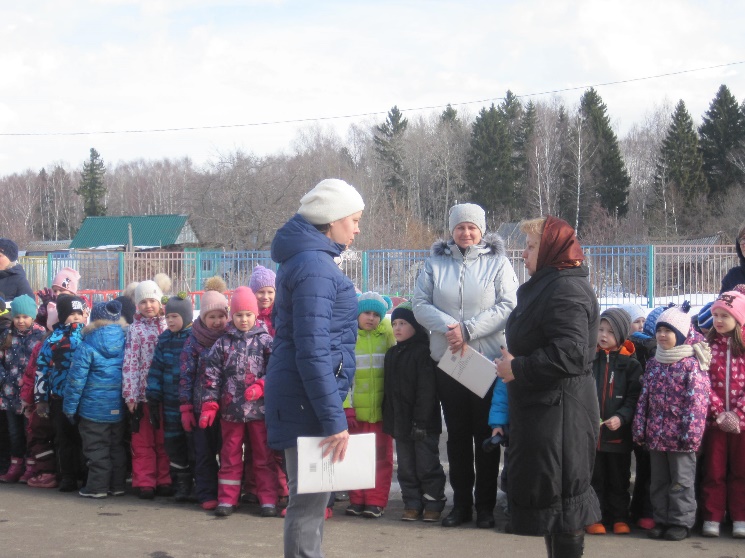 